MathematicsA copy of this booklet will be posted to the year 11 Teams group so you are able to access the links.We study the AQA GCSE specification in Mathematics.Everyone in Sets X1, X2 and X3 will sit higher tier GCSE, most students in set 4 will sit higher tier, everyone else will sit foundation tier.Both tiers have three papers. Paper 1 is a non-calculator paper, Papers 2 & 3 are calculator papers. Each paper is worth 80 marks and the combined score from all 3 papers will be used to award the GCSE Grade.The exam board have announced some changes to the exam paper, notably there will no longer be any multiple-choice questions at the front of the paper.The government has recently confirmed that there will be no advance information in summer 2024, but students should still get support in GCSE mathematics with formulae and equation sheets. Ofqual are currently undertaking a consultation as to what this should look like.Exam Dates 2024Paper 1 – 16th May (am)Paper 2 – 3th June (am)Paper 3 – 10th June (am)Hints and tips for revisionDo lots of past papers. Make sure you mark these and ask for help on questions that you have struggled on. https://revisionmaths.com/gcse-maths/gcse-maths-past-papers/aqa-gcse-maths-past-papers Use your RAG sheets to target your individual areas for improvement.You could use the following websites to help with this:Sparx https://www.sparxmaths.uk/ All the evidence suggests a strong correlation between exam performance and XP points on Sparx.Mathswatch MathsWatchYour class teachers have spent significant time creating personalised tasks for you to complete based on your RAG sheets.Corbett Maths Videos and Worksheets – CorbettmathsThis is one of my favourite websites for practice exam questions on individual topics.Maths Genie Maths Genie • Learn GCSE Maths for FreeCreate revision cards with key information to rememberCreate mind maps Free Higher Maths Mind Maps - Higher MathematicsThe process of creating your own mind map means you are more likely to remember the 	information in your exam.Know your calculator! https://www.youtube.com/watch?v=VSsBBB2lSXY. We recommend the Casio FX-83 GT plusRevision MaterialsRevision guides are available to purchase on parent payMaths revision cards https://mmerevise.co.uk/shop/gcse/maths/gcse-maths-revision-cards/Revision question cards https://www.cgpbooks.co.uk/secondary-books/gcse/maths/mqhf41-grade-9-1-gcse-maths-aqa-revision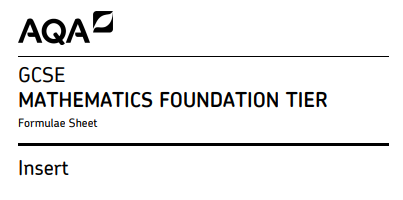 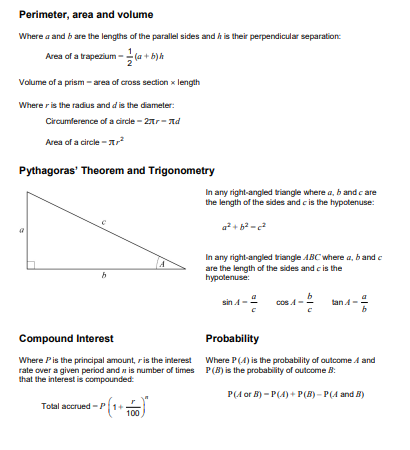 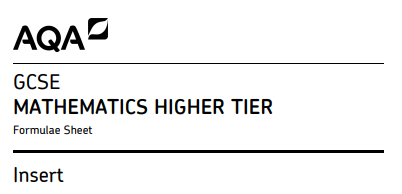 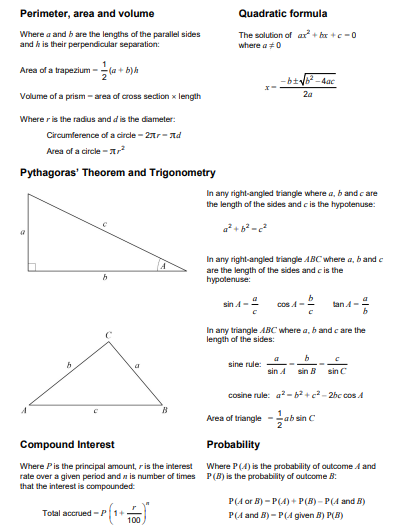 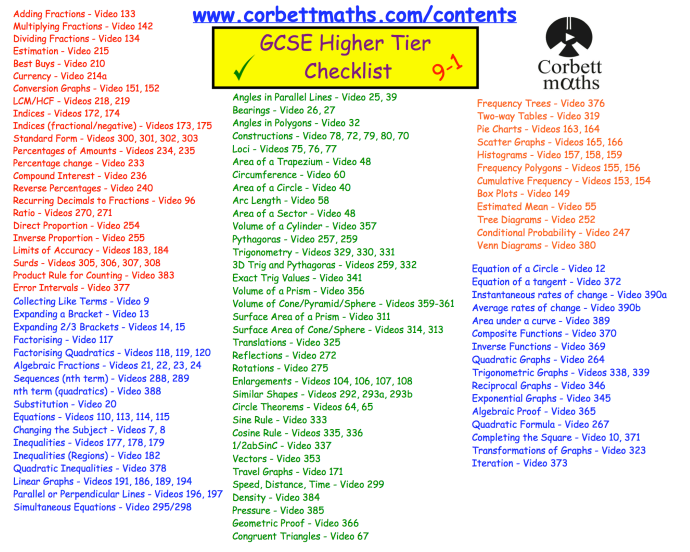 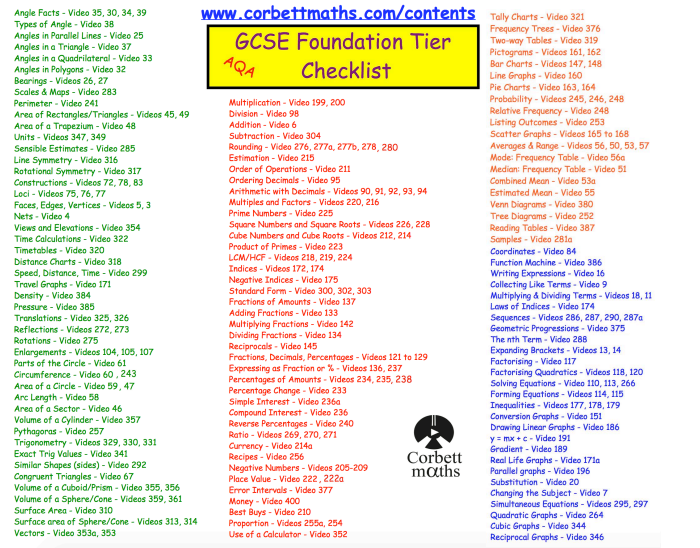 